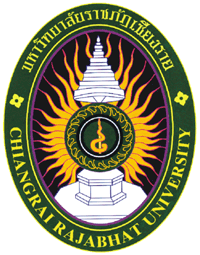 รายละเอียดการดำเนินงานตามแผนยุทธศาสตร์การพัฒนาวิทยาลัยนานาชาติระยะ 4 ปี (พ.ศ. 2557 – 2560) ทบทวน ปี พ.ศ. 2560จุดเน้นการพัฒนาหน่วยงานตามแผนยุทธศาสตร์การพัฒนาวิทยาลัยนานาชาติระยะ 4 ปี (พ.ศ. 2557 – 2560)ทบทวน ปี พ.ศ. 2560จุดเน้นการพัฒนาวิทยาลัยนานาชาติประจำปี พ.ศ. 25601. ด้านการจัดการศึกษา มุ่งเน้นการดำเนินงานในประเด็นต่างๆ ดังนี้2. ด้านการพัฒนานักศึกษา มุ่งเน้นการดำเนินงานในประเด็นต่างๆ ดังนี้3. ด้านการพัฒนาบุคลากร มุ่งเน้นการดำเนินงานในประเด็นต่างๆ ดังนี้4. ด้านการวิจัย มุ่งเน้นการดำเนินงานในประเด็นต่างๆ ดังนี้5. ด้านการบริการวิชาการแก่สังคม มุ่งเน้นการดำเนินงานในประเด็นต่างๆ ดังนี้6. ด้านการอนุรักษ์ ทำนุบำรุงศิลปวัฒนธรรม มุ่งเน้นการดำเนินงานในประเด็นต่างๆ ดังนี้7. ด้านการส่งเสริมและสืบสานการดำเนินงานโครงการตามแนวพระราชดำริ มุ่งเน้นการดำเนินงานในประเด็นต่างๆ ดังนี้8. ด้านการบริหารจัดการ มุ่งเน้นการดำเนินงานในประเด็นต่างๆ ดังนี้รายละเอียดการดำเนินงานตามแผนยุทธศาสตร์การพัฒนาวิทยาลัยนานาชาติระยะ 4 ปี (พ.ศ. 2557 – 2560)ทบทวน ปี พ.ศ. 2560รายละเอียดการดำเนินงานตามแผนยุทธศาสตร์การพัฒนา วิทยาลัยนานาชาติระยะ 4 ปี (พ.ศ. 2557 – 2560) ทบทวน ปี พ.ศ. 2560 1. แผนการปรับปรุงหลักสูตรเดิม (เปิดสอนในปัจจุบัน)2. แผนการพัฒนาหลักสูตรใหม่ 3. แผนการยกเลิกหลักสูตรเดิม 4. แผนการรับนักศึกษาใหม่5. แผนการผลิตบัณฑิต (ผู้สำเร็จการศึกษา)6. แผนความต้องการครุภัณฑ์7. แผนความต้องการอาคารและสิ่งก่อสร้าง8. แผนพัฒนาบุคลากรเดิม 	8.1 จำนวนบุคลากรเดิมที่ศึกษาต่อ 8.1.1 จำนวนบุคลากรเดิมที่ศึกษาต่อ และสำเร็จการศึกษาระหว่างปี พ.ศ. 2557 - 25608.1.2 รายชื่อบุคลากรเดิมที่กำลังศึกษาต่อ และสำเร็จการศึกษาในปี พ.ศ. 25608.2 แผนความต้องการพัฒนาบุคลากร8.2.1 จำนวนบุคลากรเดิมที่ต้องการเพิ่มวุฒิการศึกษาในปี พ.ศ. 25608.2.2 รายชื่อบุคลากรเดิมที่ต้องการเพิ่มวุฒิการศึกษาในปี พ.ศ. 25608.3 แผนการเข้าสู่ตำแหน่งทางวิชาการ8.3.1 จำนวนบุคลากรสายวิชาการ (เดิม) ที่ต้องการเข้าสู่ตำแหน่งทางวิชาการ 8.3.2 รายชื่อบุคลากรสายวิชาการ (เดิม) ที่ต้องการเข้าสู่ตำแหน่งทางวิชาการ8.4 จำนวนบุคลากรเดิมที่สนับสนุนการเพิ่มทักษะความรู้ทางวิชาการและวิชาชีพ9. แผนอัตรากำลังที่ต้องการเพิ่ม จุดเน้นการพัฒนาผลผลิตที่คาดว่าจะเกิดขึ้น (output)จุดเน้นการพัฒนาผลผลิตที่คาดว่าจะเกิดขึ้น (output)จุดเน้นการพัฒนาผลผลิตที่คาดว่าจะเกิดขึ้น (output)จุดเน้นการพัฒนาผลผลิตที่คาดว่าจะเกิดขึ้น (output)จุดเน้นการพัฒนาผลผลิตที่คาดว่าจะเกิดขึ้น (output)จุดเน้นการพัฒนาผลผลิตที่คาดว่าจะเกิดขึ้น (output)จุดเน้นการพัฒนาผลผลิตที่คาดว่าจะเกิดขึ้น (output)จุดเน้นการพัฒนาผลผลิตที่คาดว่าจะเกิดขึ้น (output)ระดับการศึกษา / หลักสูตรแผนการปรับปรุงหลักสูตรเดิม ระยะ 4 ปี (พ.ศ. 2557 – 2560) (ให้ทำเครื่องหมาย )แผนการปรับปรุงหลักสูตรเดิม ระยะ 4 ปี (พ.ศ. 2557 – 2560) (ให้ทำเครื่องหมาย )แผนการปรับปรุงหลักสูตรเดิม ระยะ 4 ปี (พ.ศ. 2557 – 2560) (ให้ทำเครื่องหมาย )แผนการปรับปรุงหลักสูตรเดิม ระยะ 4 ปี (พ.ศ. 2557 – 2560) (ให้ทำเครื่องหมาย )แผนการปรับปรุงหลักสูตรเดิม ระยะ 4 ปี (พ.ศ. 2557 – 2560) (ให้ทำเครื่องหมาย )จำนวนรับนักศึกษาใหม่ต่อปี (คน)จำนวนรับนักศึกษาใหม่ต่อปี (คน)เหตุผลการปรับแผนปี พ.ศ. 2560ระดับการศึกษา / หลักสูตร25572558255925602560จำนวนรับนักศึกษาใหม่ต่อปี (คน)จำนวนรับนักศึกษาใหม่ต่อปี (คน)เหตุผลการปรับแผนปี พ.ศ. 2560ระดับการศึกษา / หลักสูตร255725582559แผนเดิมแผนใหม่แผนเดิมแผนใหม่เหตุผลการปรับแผนปี พ.ศ. 25601. ระดับปริญญาตรี หลักสูตรวิทยาศาสตรบัณฑิต สาขาวิชาการจราจรทางอากาศ (หลักสูตร 4 ปี)30หลักสูตรวิทยาศาสตรบัณฑิต สาขาวิชาการจัดการท่าอากาศยาน (หลักสูตร 4 ปี)30หลักสูตรวิทยาศาสตรบัณฑิต สาขาวิชาการขนส่งสินค้างทางอากาศ (หลักสูตร 4 ปี)30หลักสูตรวิทยาศาสตรบัณฑิต สาขาวิชานักบินพาณิชย์ตรี (นานาชาติ) (หลักสูตร 4 ปี)302. ระดับประกาศนียบัตรบัณฑิต   ประกาศนียบัตรบัณฑิต สาขาวิชาการจัดการโครงการ (นานาชาติ)303. ระดับปริญญาโทหลักสูตรวิทยาศาสตรมหาบัณฑิต สาขาการจัดการโครงการ (นานาชาติ)30หลักสูตรวิทยาศาสตรมหาบัณฑิต สาขาการจัดการโครงการ (ภาษาไทย/ภาษาอังกฤษ)30หลักสูตรศิลปศาสตรมหาบัณฑิต สาขาวิชาชาติพันธุ์ศึกษา (ภาษาไทย/ภาษาอังกฤษ)304. ระดับปริญญาเอกปรัชญาดุษฎีบัณฑิต สาขาวิชานโยบายการพัฒนาเศรษฐกิจและสังคม (นานาชาติ)20ระดับการศึกษา / หลักสูตรแผนการพัฒนาหลักสูตรใหม่ระยะ 4 ปี (พ.ศ. 2557 – 2560)แผนการพัฒนาหลักสูตรใหม่ระยะ 4 ปี (พ.ศ. 2557 – 2560)แผนการพัฒนาหลักสูตรใหม่ระยะ 4 ปี (พ.ศ. 2557 – 2560)แผนการพัฒนาหลักสูตรใหม่ระยะ 4 ปี (พ.ศ. 2557 – 2560)แผนการพัฒนาหลักสูตรใหม่ระยะ 4 ปี (พ.ศ. 2557 – 2560)จำนวนรับนักศึกษาใหม่ต่อปี (คน)จำนวนรับนักศึกษาใหม่ต่อปี (คน)เหตุผลการปรับแผนปี พ.ศ. 2560ระดับการศึกษา / หลักสูตร25572558255925602560จำนวนรับนักศึกษาใหม่ต่อปี (คน)จำนวนรับนักศึกษาใหม่ต่อปี (คน)เหตุผลการปรับแผนปี พ.ศ. 2560ระดับการศึกษา / หลักสูตร255725582559แผนเดิมแผนใหม่แผนเดิมแผนใหม่เหตุผลการปรับแผนปี พ.ศ. 25601. ระดับปริญญาตรี -2. ระดับประกาศนียบัตรบัณฑิต-3. ระดับปริญญาโทหลักสูตรวิทยาศาสตรมหาบัณฑิต สาขาวิชา Aviation Business (นานาชาติ)304. ระดับปริญญาเอกปรัชญาดุษฎีบัณฑิต สาขาวิชาชาติพันธุ์ศึกษา (นานาชาติ)20ระดับการศึกษา / หลักสูตรแผนการยกเลิกหลักสูตรระยะ 4 ปี (พ.ศ. 2557 – 2560)แผนการยกเลิกหลักสูตรระยะ 4 ปี (พ.ศ. 2557 – 2560)แผนการยกเลิกหลักสูตรระยะ 4 ปี (พ.ศ. 2557 – 2560)แผนการยกเลิกหลักสูตรระยะ 4 ปี (พ.ศ. 2557 – 2560)แผนการยกเลิกหลักสูตรระยะ 4 ปี (พ.ศ. 2557 – 2560)เหตุผลการปรับแผน ปี พ.ศ. 2560ระดับการศึกษา / หลักสูตร25572558255925602560เหตุผลการปรับแผน ปี พ.ศ. 2560ระดับการศึกษา / หลักสูตร255725582559แผนเดิมแผนใหม่เหตุผลการปรับแผน ปี พ.ศ. 25601. ระดับปริญญาตรี หลักสูตรวิทยาศาสตรบัณฑิต สาขาวิชาการจราจรทางอากาศหลักสูตรวิทยาศาสตรบัณฑิต สาขาวิชาการจัดการท่าอากาศยานหลักสูตรวิทยาศาสตรบัณฑิต สาขาวิชาการขนส่งสินค้าทางอากาศหลักสูตรวิทยาศาสตรบัณฑิต สาขาวิชานักบินพาณิชย์ตรี (นานาชาติ)2. ระดับประกาศนียบัตรบัณฑิตประกาศนียบัตรบัณฑิต	 สาขาวิชาการจัดการโครงการ (นานาชาติ)3. ระดับปริญญาโทหลักสูตรวิทยาศาสตรมหาบัณฑิต สาขาการจัดการโครงการ (นานาชาติ)หลักสูตรวิทยาศาสตรมหาบัณฑิต สาขาการจัดการโครงการ หลักสูตรศิลปศาสตรมหาบัณฑิต สาขาวิชาชาติพันธุ์ศึกษา        4. ระดับปริญญาเอกปรัชญาดุษฎีบัณฑิต สาขาวิชานโยบายการพัฒนาเศรษฐกิจและสังคม (นานาชาติ)ระดับการศึกษา/สาขาวิชา/ชั้นปีแผนการรับนักศึกษาใหม่ ระยะ 4 ปี (พ.ศ. 2557 – 2560) (คน)แผนการรับนักศึกษาใหม่ ระยะ 4 ปี (พ.ศ. 2557 – 2560) (คน)แผนการรับนักศึกษาใหม่ ระยะ 4 ปี (พ.ศ. 2557 – 2560) (คน)แผนการรับนักศึกษาใหม่ ระยะ 4 ปี (พ.ศ. 2557 – 2560) (คน)แผนการรับนักศึกษาใหม่ ระยะ 4 ปี (พ.ศ. 2557 – 2560) (คน)เหตุผลการปรับแผน ปี พ.ศ. 2560ระดับการศึกษา/สาขาวิชา/ชั้นปี25572558255925602560เหตุผลการปรับแผน ปี พ.ศ. 2560ระดับการศึกษา/สาขาวิชา/ชั้นปี255725582559แผนเดิมแผนใหม่เหตุผลการปรับแผน ปี พ.ศ. 25601. ระดับปริญญาตรีหลักสูตรวิทยาศาสตรบัณฑิต สาขาวิชาการจราจรทางอากาศ30303030หลักสูตรวิทยาศาสตรบัณฑิต สาขาวิชาการจัดการท่าอากาศยาน30303030หลักสูตรวิทยาศาสตรบัณฑิตสาขาวิชาการขนส่งสินค้าทางอากาศ30303030หลักสูตรวิทยาศาสตรบัณฑิต สาขาวิชานักบินพาณิชย์ตรี (นานาชาติ)303030302. ระดับประกาศนียบัตรบัณฑิต   หลักสูตรเดิม ประกาศนียบัตรบัณฑิต สาขาวิชาการจัดการโครงการ (นานาชาติ)303030303. ระดับปริญญาโทหลักสูตรใหม่หลักสูตรวิทยาศาสตรมหาบัณฑิต สาขาวิชา Aviation Business (นานาชาติ)2020หลักสูตรเดิม หลักสูตรวิทยาศาสตรมหาบัณฑิต สาขาการจัดการโครงการ (นานาชาติ)20202020หลักสูตรวิทยาศาสตรมหาบัณฑิต สาขาการจัดการโครงการ 202020203) หลักสูตรศิลปศาสตรมหาบัณฑิต สาขาวิชาชาติพันธุ์ศึกษา        202020204. ระดับปริญญาเอกหลักสูตรใหม่ปรัชญาดุษฎีบัณฑิต สาขาวิชาชาติพันธุ์ศึกษา (นานาชาติ)2020หลักสูตรเดิม ปรัชญาดุษฎีบัณฑิต สาขาวิชานโยบายการพัฒนาเศรษฐกิจและสังคม (นานาชาติ)20202020ระดับการศึกษา/สาขาวิชา/ชั้นปีแผนการผลิตบัณฑิต (ผู้สำเร็จการศึกษา)ระยะ 4 ปี (พ.ศ. 2557 – 2560) (คน)แผนการผลิตบัณฑิต (ผู้สำเร็จการศึกษา)ระยะ 4 ปี (พ.ศ. 2557 – 2560) (คน)แผนการผลิตบัณฑิต (ผู้สำเร็จการศึกษา)ระยะ 4 ปี (พ.ศ. 2557 – 2560) (คน)แผนการผลิตบัณฑิต (ผู้สำเร็จการศึกษา)ระยะ 4 ปี (พ.ศ. 2557 – 2560) (คน)แผนการผลิตบัณฑิต (ผู้สำเร็จการศึกษา)ระยะ 4 ปี (พ.ศ. 2557 – 2560) (คน)เหตุผลการปรับแผน ปี พ.ศ. 2560ระดับการศึกษา/สาขาวิชา/ชั้นปี25572558255925602560เหตุผลการปรับแผน ปี พ.ศ. 2560ระดับการศึกษา/สาขาวิชา/ชั้นปี255725582559แผนเดิมแผนใหม่เหตุผลการปรับแผน ปี พ.ศ. 25601. ระดับปริญญาตรีหลักสูตรวิทยาศาสตรบัณฑิต สาขาวิชาการจราจรทางอากาศ8830หลักสูตรวิทยาศาสตรบัณฑิต สาขาวิชาการจัดการท่าอากาศยาน1391230หลักสูตรวิทยาศาสตรบัณฑิต สาขาวิชาการขนส่งสินค้าทางอากาศ6530หลักสูตรวิทยาศาสตรบัณฑิต สาขาวิชานักบินพาณิชย์ตรี (นานาชาติ)302. ระดับประกาศนียบัตรบัณฑิตหลักสูตรเดิม ประกาศนียบัตรบัณฑิต  สาขาวิชาการจัดการโครงการ (นานาชาติ)203. ระดับปริญญาโทหลักสูตรใหม่หลักสูตรวิทยาศาสตรมหาบัณฑิต สาขาวิชา Aviation Business (นานาชาติ)20   3.2 หลักสูตรเดิม หลักสูตรวิทยาศาสตรมหาบัณฑิต สาขาการจัดการโครงการ (นานาชาติ)2020หลักสูตรวิทยาศาสตรมหาบัณฑิต สาขาการจัดการโครงการ 820203) หลักสูตรศิลปศาสตรมหาบัณฑิต สาขาวิชาชาติพันธุ์ศึกษา      20204. ระดับปริญญาเอกหลักสูตรใหม่ปรัชญาดุษฎีบัณฑิต สาขาวิชาชาติพันธุ์ศึกษา (นานาชาติ)20หลักสูตรเดิม (เปิดสอนในปัจจุบัน)ปรัชญาดุษฎีบัณฑิต สาขาวิชานโยบายการพัฒนาเศรษฐกิจและสังคม (นานาชาติ)420รวมทั้งสิ้น252385260รายการครุภัณฑ์จำนวนที่มีอยู่เดิม(รายการ)ราคาต่อหน่วยในปัจจุบัน (บาท)แผนความต้องการครุภัณฑ์ ระยะ 4 ปี (พ.ศ. 2557 – 2560)แผนความต้องการครุภัณฑ์ ระยะ 4 ปี (พ.ศ. 2557 – 2560)แผนความต้องการครุภัณฑ์ ระยะ 4 ปี (พ.ศ. 2557 – 2560)แผนความต้องการครุภัณฑ์ ระยะ 4 ปี (พ.ศ. 2557 – 2560)แผนความต้องการครุภัณฑ์ ระยะ 4 ปี (พ.ศ. 2557 – 2560)แผนความต้องการครุภัณฑ์ ระยะ 4 ปี (พ.ศ. 2557 – 2560)แผนความต้องการครุภัณฑ์ ระยะ 4 ปี (พ.ศ. 2557 – 2560)แผนความต้องการครุภัณฑ์ ระยะ 4 ปี (พ.ศ. 2557 – 2560)แผนความต้องการครุภัณฑ์ ระยะ 4 ปี (พ.ศ. 2557 – 2560)แผนความต้องการครุภัณฑ์ ระยะ 4 ปี (พ.ศ. 2557 – 2560)เหตุผลการปรับแผน ปี พ.ศ. 2560รายการครุภัณฑ์จำนวนที่มีอยู่เดิม(รายการ)ราคาต่อหน่วยในปัจจุบัน (บาท)2557255725582558255925592560256025602560เหตุผลการปรับแผน ปี พ.ศ. 2560รายการครุภัณฑ์จำนวนที่มีอยู่เดิม(รายการ)ราคาต่อหน่วยในปัจจุบัน (บาท)255725572558255825592559แผนเดิมแผนเดิมแผนใหม่แผนใหม่เหตุผลการปรับแผน ปี พ.ศ. 2560รายการครุภัณฑ์จำนวนที่มีอยู่เดิม(รายการ)ราคาต่อหน่วยในปัจจุบัน (บาท)จำนวน หน่วยรวมเงินจำนวน หน่วยรวมเงินจำนวน หน่วยรวมเงินจำนวน หน่วยรวมเงินจำนวน หน่วยรวมเงินเหตุผลการปรับแผน ปี พ.ศ. 25601. อุปกรณ์เรดาร์เสมือนจริงที่ใช้ในการฝึกปฏิบัติการจราจรทางอากาศ1ระบบ8,390,0002. คอมพิวเตอร์แบบตั้งโต๊ะ สำหรับสืบค้นข้อมูล (ห้องสมุด)10 เครื่อง200,00010 เครื่อง200,0003. คอมคอมพิวเตอร์แบบพกพา สำหรับจัดการเรียนการสอน5 เครื่อง100,0005 เครื่อง100,0004. โต๊ะจำลองพื้นที่สนามบิน ประกอบด้วย -	สนามบิน -	ลานจอดเครื่องบิน-	อาคารผู้โดยสาร-	สถานีดับเพลิง-	หอบังคับการบิน-	สถานที่เติมน้ำมัน-	เครื่องสำรองไฟฟ้า-  จำลองเครื่องบิน1 ชุด950,0005. ระบบถ่ายทอดข่าวสารอัตโนมัติ (Automatic Message Switching System: AMSS)1 ระบบ2,460,0006.  ตู้คอนเทนเนอร์ (AKE Containers Non-forkliftable base)1 ตู้50,0001 ตู้50,0007. ตู้คอนเทนเนอร์ (ALF Containers Non-forkliftable base1 ตู้110,0001 ตู้110,0008) เครื่องช่วยฝึกบินจำลอง (Simulator 8.1 Simulator GSIM FNPT I1 เครื่อง2,300,0008.2 Simulator ALSIM FNPT II1 เครื่อง12,560,0008.3 Fixed Base Simulator Airbus A3201 เครื่อง97,970,0009. เครื่องบิน   9.1 Diamond DA40 1 เครื่องยนต์1 เครื่อง12,980,0005 เครื่อง64,900,000  9.2 Diamond DA42  2 เครื่องยนต์1 เครื่อง24,983,0004 เครื่อง99,932,00010. ระบบจำลองการควบคุมจราจรทางอากาศสามมิติ (Three-Dimensional ATC Aerodrome Simulator) (1 ระบบ)1ระบบ24,000,000รวมเป็นเงินทั้งสิ้น11,960,00011,960,000151,253,000151,253,000164,932,000164,932,00024,200,00024,200,000อาคาร และสิ่งก่อสร้างอาคาร และสิ่งก่อสร้างจำนวนหน่วยนับพื้นที่ใช้สอย(ตร.ม.)แผนความต้องการอาคาร และสิ่งก่อสร้าง ระยะ 4 ปี (พ.ศ. 2557 – 2560) (จำนวน)แผนความต้องการอาคาร และสิ่งก่อสร้าง ระยะ 4 ปี (พ.ศ. 2557 – 2560) (จำนวน)แผนความต้องการอาคาร และสิ่งก่อสร้าง ระยะ 4 ปี (พ.ศ. 2557 – 2560) (จำนวน)แผนความต้องการอาคาร และสิ่งก่อสร้าง ระยะ 4 ปี (พ.ศ. 2557 – 2560) (จำนวน)แผนความต้องการอาคาร และสิ่งก่อสร้าง ระยะ 4 ปี (พ.ศ. 2557 – 2560) (จำนวน)เหตุผลการปรับแผนปี พ.ศ. 2560อาคาร และสิ่งก่อสร้างอาคาร และสิ่งก่อสร้างจำนวนหน่วยนับพื้นที่ใช้สอย(ตร.ม.)25572558255925602560เหตุผลการปรับแผนปี พ.ศ. 2560อาคาร และสิ่งก่อสร้างอาคาร และสิ่งก่อสร้างจำนวนหน่วยนับพื้นที่ใช้สอย(ตร.ม.)255725582559แผนเดิมแผนใหม่เหตุผลการปรับแผนปี พ.ศ. 2560อาคารเดิม (ในปัจจุบัน)อาคารเดิม (ในปัจจุบัน)หลัง1. อาคารเรียน 33หลัง- ห้องเรียน 30 ที่นั่ง2ห้อง2. อาคาร ................................หลัง- ห้องสำนักงาน 2ห้องอาคารใหม่อาคารใหม่หลัง1. อาคาร ................................หลังห้องปฏิบัติการอุปกรณ์เรดาร์เสมือนจริงที่ใช้ในการฝึกปฏิบัติการจราจรทางอากาศ1ห้อง805,000,000ห้องปฏิบัติการโต๊ะจำลองพื้นที่สนามบิน ประกอบด้วย -	สนามบิน -	ลานจอดเครื่องบิน-	อาคารผู้โดยสาร-	สถานีดับเพลิง-	หอบังคับการบิน-	สถานที่เติมน้ำมัน-	เครื่องสำรองไฟฟ้า  - จำลองเครื่องบิน1ห้อง485,000,000ห้องปฏิบัติการระบบถ่ายทอดข่าวสารอัตโนมัติ (Automatic Message Switching System: AMSS)ห้อง64อาคารจอดเครื่องบินและห้องเรียนห้อง9,000,000รวมทั้งสิ้นรวมทั้งสิ้นสายงานจำนวนบุคลากรเดิมที่กำลังศึกษาต่อ (คน)จำนวนบุคลากรเดิมที่กำลังศึกษาต่อ (คน)จำนวนบุคลากรเดิมที่กำลังศึกษาต่อ (คน)จำนวนบุคลากรเดิมที่กำลังศึกษาต่อ (คน)จำนวนบุคลากรเดิมที่กำลังศึกษาต่อ (คน)จำนวนบุคลากรเดิมที่กำลังศึกษาต่อ (คน)จำนวนบุคลากรเดิมที่กำลังศึกษาต่อ (คน)จำนวนบุคลากรเดิมที่กำลังศึกษาต่อ (คน)จำนวนบุคลากรเดิมที่กำลังศึกษาต่อ (คน)สายงานปริญญาโทปริญญาโทปริญญาโทปริญญาเอกปริญญาเอกปริญญาเอกรวมทั้งหมดรวมทั้งหมดรวมทั้งหมดสายงานในประเทศต่างประเทศรวมในประเทศต่างประเทศรวมในประเทศต่างประเทศรวม1. สายวิชาการ2. สายสนับสนุนวิชาการ 4รวมทั้งสิ้นรายชื่อระดับการศึกษาที่ศึกษาต่อวุฒิการศึกษาสาขาวิชาสถานที่ศึกษาต่อปี พ.ศ.ที่จะสำเร็จการศึกษาปี พ.ศ.ที่จะสำเร็จการศึกษาเหตุผลการปรับแผนปี พ.ศ. 2560รายชื่อระดับการศึกษาที่ศึกษาต่อวุฒิการศึกษาสาขาวิชาสถานที่ศึกษาต่อแผนเดิมแผนใหม่เหตุผลการปรับแผนปี พ.ศ. 2560สายสนับสนุนวิชาการ นางณัฐธิดา จุมปาป.ตรีวท.ม.การจัดการโครงการมหาวิทยาลัยราชภัฏเชียงราย2557นางสางนาแล จะหาป.ตรีการสอนภาษาไทยมหาวิทยาลัยราชภัฏเชียงราย2557นายพิทักษ์ รัตนแสงสว่างป.ตรีวท.ม.การจัดการโครงการมหาวิทยาลัยราชภัฏเชียงราย2557นางกุลธิดา อินทร์ไชยป.ตรีค.ม.การวิจัยและประเมินผลมหาวิทยาลัยราชภัฏเชียงราย2558สายงานแผนอัตรากำลังที่ต้องการพัฒนา ระยะ 4 ปี (พ.ศ. 2557 – 2560)  (คน)แผนอัตรากำลังที่ต้องการพัฒนา ระยะ 4 ปี (พ.ศ. 2557 – 2560)  (คน)แผนอัตรากำลังที่ต้องการพัฒนา ระยะ 4 ปี (พ.ศ. 2557 – 2560)  (คน)แผนอัตรากำลังที่ต้องการพัฒนา ระยะ 4 ปี (พ.ศ. 2557 – 2560)  (คน)แผนอัตรากำลังที่ต้องการพัฒนา ระยะ 4 ปี (พ.ศ. 2557 – 2560)  (คน)แผนอัตรากำลังที่ต้องการพัฒนา ระยะ 4 ปี (พ.ศ. 2557 – 2560)  (คน)แผนอัตรากำลังที่ต้องการพัฒนา ระยะ 4 ปี (พ.ศ. 2557 – 2560)  (คน)แผนอัตรากำลังที่ต้องการพัฒนา ระยะ 4 ปี (พ.ศ. 2557 – 2560)  (คน)แผนอัตรากำลังที่ต้องการพัฒนา ระยะ 4 ปี (พ.ศ. 2557 – 2560)  (คน)แผนอัตรากำลังที่ต้องการพัฒนา ระยะ 4 ปี (พ.ศ. 2557 – 2560)  (คน)แผนอัตรากำลังที่ต้องการพัฒนา ระยะ 4 ปี (พ.ศ. 2557 – 2560)  (คน)แผนอัตรากำลังที่ต้องการพัฒนา ระยะ 4 ปี (พ.ศ. 2557 – 2560)  (คน)แผนอัตรากำลังที่ต้องการพัฒนา ระยะ 4 ปี (พ.ศ. 2557 – 2560)  (คน)แผนอัตรากำลังที่ต้องการพัฒนา ระยะ 4 ปี (พ.ศ. 2557 – 2560)  (คน)แผนอัตรากำลังที่ต้องการพัฒนา ระยะ 4 ปี (พ.ศ. 2557 – 2560)  (คน)สายงาน255725572557255825582558255925592559256025602560256025602560สายงาน255725572557255825582558255925592559แผนเดิมแผนเดิมแผนเดิมแผนใหม่แผนใหม่แผนใหม่สายงานโทเอกรวมโทเอกรวมโทเอกรวมโทเอกรวมโทเอกรวม1. สายวิชาการ 2. สายสนับสนุนวิชาการ 1รวมทั้งสิ้น1รายชื่อระดับการศึกษาวุฒิการศึกษาสาขาวิชาสถานที่ศึกษาต่อปี พ.ศ.ที่จะศึกษาต่อปี พ.ศ.ที่จะศึกษาต่อเหตุผลการปรับแผนปี พ.ศ. 2560รายชื่อระดับการศึกษาวุฒิการศึกษาสาขาวิชาสถานที่ศึกษาต่อแผนเดิมแผนใหม่เหตุผลการปรับแผนปี พ.ศ. 2560สายสนับสนุนวิชาการ นางสาวเพ็ญพักตร์ ไชยนุรักษ์ป.ตรีศศ.ม.ยุทธศาสตร์การพัฒนามหาวิทยาลัยราชภัฏเชียงราย 2559ตำแหน่งทางวิชาการจำนวนบุคลากรที่มีอยู่เดิม (คน)แผนการสนับสนุนบุคลากรสายวิชาการ (คน)ที่ต้องการเข้าสู่ตำแหน่งทางวิชาการ ระยะ 4 ปี (พ.ศ. 2557 – 2560)แผนการสนับสนุนบุคลากรสายวิชาการ (คน)ที่ต้องการเข้าสู่ตำแหน่งทางวิชาการ ระยะ 4 ปี (พ.ศ. 2557 – 2560)แผนการสนับสนุนบุคลากรสายวิชาการ (คน)ที่ต้องการเข้าสู่ตำแหน่งทางวิชาการ ระยะ 4 ปี (พ.ศ. 2557 – 2560)แผนการสนับสนุนบุคลากรสายวิชาการ (คน)ที่ต้องการเข้าสู่ตำแหน่งทางวิชาการ ระยะ 4 ปี (พ.ศ. 2557 – 2560)แผนการสนับสนุนบุคลากรสายวิชาการ (คน)ที่ต้องการเข้าสู่ตำแหน่งทางวิชาการ ระยะ 4 ปี (พ.ศ. 2557 – 2560)ตำแหน่งทางวิชาการจำนวนบุคลากรที่มีอยู่เดิม (คน)25572558255925602560ตำแหน่งทางวิชาการจำนวนบุคลากรที่มีอยู่เดิม (คน)255725582559แผนเดิมแผนใหม่1. ศาสตราจารย์2. รองศาสตราจารย์3. ผู้ช่วยศาสตราจารย์1รวม1รายชื่อปี พ.ศ. ที่เข้าสู่ตำแหน่งทางวิชาการปี พ.ศ. ที่เข้าสู่ตำแหน่งทางวิชาการแผนเดิมแผนใหม่ศาสตราจารย์-รองศาสตราจารย์-ผู้ช่วยศาสตราจารย์นาวาอากาศเอก ภัชรชาติ ทูรวัฒน์2560กิจกรรมที่จะดำเนินการแผนการสนับสนุนการเพิ่มทักษะความรู้ของบุคลากร ระยะ 4 ปี (พ.ศ. 2557 – 2560) (คน)แผนการสนับสนุนการเพิ่มทักษะความรู้ของบุคลากร ระยะ 4 ปี (พ.ศ. 2557 – 2560) (คน)แผนการสนับสนุนการเพิ่มทักษะความรู้ของบุคลากร ระยะ 4 ปี (พ.ศ. 2557 – 2560) (คน)แผนการสนับสนุนการเพิ่มทักษะความรู้ของบุคลากร ระยะ 4 ปี (พ.ศ. 2557 – 2560) (คน)แผนการสนับสนุนการเพิ่มทักษะความรู้ของบุคลากร ระยะ 4 ปี (พ.ศ. 2557 – 2560) (คน)เหตุผลการปรับแผนปี พ.ศ. 2560กิจกรรมที่จะดำเนินการ25572558255825602560เหตุผลการปรับแผนปี พ.ศ. 2560กิจกรรมที่จะดำเนินการ255725582558แผนเดิมแผนใหม่เหตุผลการปรับแผนปี พ.ศ. 2560จัดกิจกรรมภายในมหาวิทยาลัย1. สนับสนุนการเพิ่มทักษะความรู้เพื่อพัฒนาศักยภาพอาจารย์ผู้สอน1.1 หลักสูตรทักษะด้านการเรียนการสอนโดยเน้นผู้เรียนเป็นสำคัญในระดับอุดมศึกษา1.2 หลักสูตรการเสริมสร้างทักษะการทำกิจกรรม 3D1.3 หลักสูตรทักษะด้านภาษาอังกฤษ1.4 ทักษะการพัฒนางานด้านการวิจัยและผลงานทางวิชาการ1.5 การพัฒนาทักษะงานด้านวิสัยทัศน์1.6 ทักษะด้านบุคลิกภาพ2. สนับสนุนการเพิ่มทักษะความรู้เพื่อการปฏิบัติงานอย่างมืออาชีพแก่บุคลากรสายสนับสนุน2.1 หลักสูตรทักษะด้านความรู้ความสามารถในงานด้านงานธุรการและไอที2.2 หลักสูตรการพัฒนาทักษะงานด้านวิสัยทัศน์2.3 หลักสูตรทักษะการสร้างองค์กรเป็นสุข2.4 หลักสูตรการพัฒนาทักษะและความรู้ความสามารถและองค์ความรู้2.5 หลักสูตรทักษะในกระบวนการวิจัยทางสังคมศาสตร์2.3 หลักสูตรทักษะด้านภาษาอังกฤษจัดกิจกรรมภายนอกมหาวิทยาลัย1. ....................................................................................................1.1 ..................................................................................1.2 ..................................................................................1.3 ..................................................................................1.4 ..................................................................................1.5 ..................................................................................วุฒิการศึกษาหลักสูตร/สาขาวิชาจำนวนบุคลากรที่มีอยู่เดิม (คน)แผนอัตรากำลังที่ต้องการเพิ่ม 4 ปี (คน)แผนอัตรากำลังที่ต้องการเพิ่ม 4 ปี (คน)แผนอัตรากำลังที่ต้องการเพิ่ม 4 ปี (คน)แผนอัตรากำลังที่ต้องการเพิ่ม 4 ปี (คน)แผนอัตรากำลังที่ต้องการเพิ่ม 4 ปี (คน)เหตุผลการปรับแผนปี พ.ศ. 2560วุฒิการศึกษาหลักสูตร/สาขาวิชาจำนวนบุคลากรที่มีอยู่เดิม (คน)25572558255925602560เหตุผลการปรับแผนปี พ.ศ. 2560วุฒิการศึกษาหลักสูตร/สาขาวิชาจำนวนบุคลากรที่มีอยู่เดิม (คน)255725582559แผนเดิมแผนใหม่เหตุผลการปรับแผนปี พ.ศ. 2560สายวิชาการ12211812ระดับปริญญาตรีหลักสูตรวิทยาศาสตรบัณฑิต สาขาวิชาการจราจรทางอากาศ3332หลักสูตรวิทยาศาสตรบัณฑิต สาขาวิชาการจัดการท่าอากาศยาน3431หลักสูตรวิทยาศาสตรบัณฑิต สาขาวิชาการขนส่งสินค้าทางอากาศ3332หลักสูตรวิทยาศาสตรบัณฑิต สาขาวิชานักบินพาณิชย์ตรี (นานาชาติ)332ระดับประกาศนียบัตรบัณฑิตประกาศนียบัตรบัณฑิต สาขาวิชาการจัดการโครงการ (นานาชาติ)ระดับปริญญาโทหลักสูตรวิทยาศาสตรมหาบัณฑิต สาขาวิชา Aviation Business (นานาชาติ)112หลักสูตรวิทยาศาสตรมหาบัณฑิต สาขาการจัดการโครงการ (นานาชาติ)111หลักสูตรวิทยาศาสตรมหาบัณฑิต สาขาการจัดการโครงการ 111หลักสูตรศิลปศาสตรมหาบัณฑิต สาขาวิชาชาติพันธุ์ศึกษา        121ระดับปริญญาเอกปรัชญาดุษฎีบัณฑิต สาขาวิชาชาติพันธุ์ศึกษา (นานาชาติ)211ปรัชญาดุษฎีบัณฑิต สาขาวิชานโยบายการพัฒนาเศรษฐกิจและสังคม (นานาชาติ)211สายสนับสนุนวิชาการ10645ระดับปริญญาตรี- ตำแหน่งพื้นฐานเจ้าหน้าที่บริหารทั่วไปนักวิชาการการศึกษานักวิชาการคอมพิวเตอร์1นักวิเคราะห์นโยบายและแผน1นักวิชาการการเงินและบัญชีนักวิชาการพัสดุนักส่งเสริมศิลปะและวัฒนธรรม- ตำแหน่งเหมาะสมกับบทบาทนักวิจัย1นักสถิตินักวิชาการประกันคุณภาพการศึกษานักวิชาการด้านวิทยาศาสตรการบิน8545รวมอัตรากำลังที่ต้องการเพิ่มทั้งหมดรวมอัตรากำลังที่ต้องการเพิ่มทั้งหมดรวมอัตรากำลังที่ต้องการเพิ่มทั้งหมด22272217